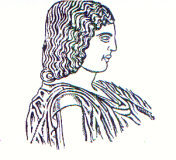 ΓΕΩΠΟΝΙΚΟ  ΠΑΝΕΠΙΣΤΗΜΙΟ  ΑΘΗΝΩΝΤΜΗΜΑ ΕΠΙΣΤΗΜΗΣ ΦΥΤΙΚΗΣ ΠΑΡΑΓΩΓΗΣΕΡΓΑΣΤΗΡΙΟ ΑΝΘΟΚΟΜΙΑΣ ΚΑΙ ΑΡΧΙΤΕΚΤΟΝΙΚΗΣ ΤΟΠΙΟΥΔΙΕΥΘΥΝΤΡΙΑ:   ΚΑΘΗΓΗΤΡΙΑ ΜΑΡΙΑ ΠΑΠΑΦΩΤΙΟΥΙερά οδός 75, Αθήνα 118 55 - Τηλ. 210 5294552 - Fax 210 5294553 -  Email: mpapaf@aua.gr  Αθήνα    19/4/2018                                                                                Α Ν Α Κ Ο Ι Ν Ω Σ Η	Ανακοινώνεται στους φοιτητές του 8ου Εξαμήνου του Τμήματος ΕΦΠ/ΑΟΑ, ότι η 2η Πρόοδος του Εργαστηρίου του Μαθήματος «Καλλωπιστικά Φυτά» θα πραγματοποιηθεί την Τετάρτη 25/4/2018 ως εξής:14.30: εξέταση Προόδου στο Αμφιθέατρο Σίδερι για τα Τμήματα:15.15: εξέταση Προόδου στο Αμφιθέατρο Σίδερι για τα Τμήματα:Η πρόοδος αφορά σε όλα τα επιδειχθέντα φυτά των μέχρι τώρα Εργαστηρίων καθώς και των γαιοφύτων καλοκαιρινής άνθησης (υπόγεια αποθησαυριστικά μέρη) και περιλαμβάνει την αναγνώριση 10 δειγμάτων (Γένος, είδος, οικογένεια, κοινή ονομασία).2οΓΚΙΛΙΑΣ  Α – ΚΑΡΑΓΙΑΝΝΗΣ Δ Α. ΑΚΟΥΜΙΑΝΑΚΗ-ΙΩΑΝΝΙΔΟΥ4οΛΥΚΟΥ ΗΛ – ΝΤΡΙΝΙΑ ΜΚ. ΜΠΕΡΤΣΟΥΚΛΗΣ6οΤΡΙΑΝΤΑΦΥΛΛΙΔΗ Ι –  Τέλος καταλόγου / Φοιτητές ΑΟΑΑΙΚ. ΜΑΡΤΙΝΗ1οΑ – ΓΙΩΤΑΣ ΜΜ. ΠΑΠΑΦΩΤΙΟΥ3οΚΑΡΑΚΑΣΙΛΙΩΤΗ Μ – ΛΟΙΖΙΑΣ Α-ΡΑ. ΠΑΡΑΣΚΕΥΟΠΟΥΛΟΥ5οΠΑΓΩΝΔΙΩΤΗΣ ΕΜ – ΤΟΥΛΟΥΜΗ ΣΤΝ. ΝΤΟΥΛΑΣ